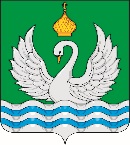  АДМИНИСТРАЦИЯСЕЛЬСКОГО ПОСЕЛЕНИЯ ЛОКОСОВОСургутского муниципального районаХанты-Мансийского автономного округа – ЮгрыПОСТАНОВЛЕНИЕ«04» октября 2022 года                                                          № 76-нпа                                                      с. Локосово В соответствии с Бюджетным кодексом Российской Федерации, Федеральным законом от 06.10.2003 № 131-ФЗ «Об общих принципах организации местного самоуправления в Российской Федерации», руководствуясь Уставом сельского поселения Локосово: Внести       изменения      в       Паспорт     муниципальной    программы «Развитие муниципальной службы в сельском поселении Локосово на 2020 – 2022 годы»:2. Абзац 4 раздела 5 паспорта программы изложить в следующей редакции: Общий объем финансирования программы за счёт средств бюджета муниципального образования на 2020 – 2022 годы составляет 169,5 тысяч рублей, из них:на 2020 – 68,0 тыс. рублей;на 2021 -  82,0 тыс. рублей;на 2022 – 19,5 тыс. рублей.3. Перечень мероприятий муниципальной программы изложить в редакции согласно Приложению 1. Обнародовать настоящее постановление и разместить на официальном сайте муниципального образования сельское поселение Локосово. Глава сельского поселения				   		             И.В. РомановПриложение к постановлению администрации сельского поселения Локосово от «04» октября 2022 года № 76-нпаПереченьмероприятий муниципальной программы  «Развитие муниципальной службы в сельском поселении Локосово на 2020-2022 годы»О    внесении   изменений   в постановление администрации сельского поселения Локосово от 26.12.2019 № 96-нпа «Об утверждении  муниципальной программы «Развитие муниципальной службы в сельском поселении Локосово на 2020-2022 годы»Объёмы и источники финансирования ПрограммыОбщий объём финансирования программы за счет средств бюджета сельского поселения Локосово на 2020-2022 годы составляет 169,5 тыс. рублей, в том числе:2020 год – 68,0 тыс. рублей2021 год – 82,0 тыс. рублей 2022 год – 19,5 тыс. рублей№п/пМероприятия программыЕд.измер.СроквыполненияФинансирование затрат(тыс. руб.)Финансирование затрат(тыс. руб.)Финансирование затрат(тыс. руб.)Финансирование затрат(тыс. руб.)Источник финансирова-нияОжидаемые результатыИсполнительпрограммы№п/пМероприятия программыЕд.измер.Сроквыполнениявсего202020212022Источник финансирова-нияОжидаемые результатыИсполнительпрограммы12345678910111Обеспечение проведения аттестациимуниципальных служащихчел.I квартал года0Без материальных затратБез материальных затратБез материальных затратБюджет сельского поселения Локосово соответствие муниципальных служащих занимаемым должностямГлавный специалист административно-организационной службы администрации сельского поселения Локосово ответственный за работу с кадрами 2Обеспечение проведения квалификационных экзаменов для лиц, замещающих должности муниципальной службы по срочным трудовым договорамчел.II квартал года0Без материальных затратБез материальных затратБез материальных затратБюджет сельского поселения Локосово присвоение классных чинов муниципальным служащимГлавный специалист административно-организационной службы администрации сельского поселения Локосово ответственный за работу с кадрами 3Обеспечение повышения квалификации, профессиональной переподготовки  муниципальных служащих (с получением свидетельства, диплома государственного образца)за счёт средств бюджета поселенияруб.                                                                       в течение года169,568,082,019,5Бюджет сельского поселения Локосово повышение квалификации муниципальными служащимиГлавный специалист административно-организационной службы администрации сельского поселения Локосово ответственный за работу с кадрами 4Обучение по профильным направлениям деятельности по краткосрочным программам лиц, состоящих в кадровом резерве и резерве управленческих кадровруб.В течение года0Без материальных затратБез материальных затратБез материальных затратБюджет сельского поселения Локосово создание условий для профессиона-льного роста муниципальных служащихГлавный специалист административно-организационной службы администрации сельского поселения Локосово ответственный за работу с кадрами 5Проведение один раз в год однодневных семинаров для муниципальных служащих администрации сельского поселения Локосово руб.В течение года0Без материальных затратБез материальных затратБез материальных затрат-создание условий для профессиона-льного роста муниципальных служащихГлавный специалист административно-организационной службы администрации сельского поселения Локосово ответственный за работу с кадрами 6Участие в курсах повышения квалификации, обучающих однодневных семинарах для муниципальных служащих, проводимых администрацией Сургутского района, Правительством  Ханты-Мансийского автономного округа- Югрыруб.В течение года0Без материальных затратБез материальных затратБез материальных затратбюджет Сургутского района, Ханты-Мансийского автономного округа-Югрыповышение квалификации муниципальными служащими, создание условий для профессионального роста муниципальных служащихГлавный специалист административно-организационной службы администрации сельского поселения Локосово ответственный за работу с кадрами Всего по программеруб.169,568,082,019,5-